ESTADO DO RIO GRANDE DO SUL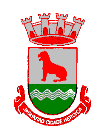 PREFEITURA MUNICIPAL DE JAGUARÃOAVISO DE LICITAÇÕES O Prefeito Municipal de Jaguarão, no uso de suas atribuições legais e de conformidade com a Lei 8.666/93 e suas alterações posteriores, torna público aos interessados que a abertura da Licitação:Tomada de Preço nº. 005/2015 - Referente à contratação de empresa em serviços de comunicação visual para execução de projeto de sinalização turística do Município de Jaguarão/RS, - Dia 19/05/2015 às 09h.O Edital estará disponível nos sites: www.cidadecompras.com.br e www.jaguarao.rs.gov.br. A Licitação será realizada no Núcleo de Licitações/Compras da Prefeitura Municipal de Jaguarão, Avenida 27 de Janeiro - 422. Informações fone: (53) 3261-1321 no horário das 08h às 12h.                                                                                José Claudio Ferreira Martins                                                                                        Prefeito Municipal 